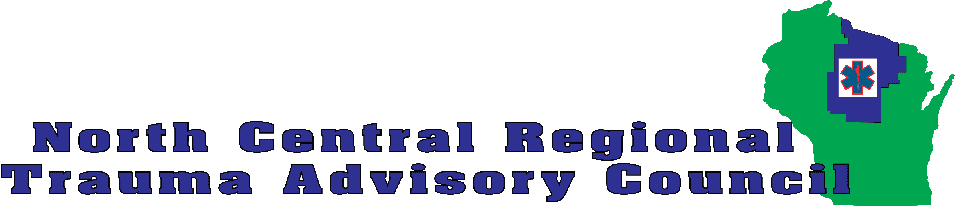 Bike Helmet RequestNCRTAC is requesting that each organization requesting helmets try to attend the NCRTAC meeting on Thursday, July 28th at St Clare’s to pick up their helmets. Education on how to properly size and adjust the bike helmets will be provided to each organization that receives helmets.
Organization requesting bike helmets:_________________________________________Contact Name:_______________________________________________________________Contact phone Number:______________________________________________________Contact email:_______________________________________________________________Number of bike helmets requested:___________________________________________What activity or event will the bike helmets be used at? Explain how they will be distributed:_________________________________________________________________________________________________________________________________________________Date of event:________________________________________________________________Return completed form to:Michael.Fraley@Wisconsin.gov Contact Lisa Ebert with any questions.Lisa.ebert@aspirus.org